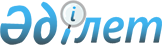 Об организации молодежной практики в Жаркаинском районе на 2012 год
					
			Утративший силу
			
			
		
					Постановление акимата Жаркаинского района Акмолинской области от 23 января 2012 года № А-1/62. Зарегистрировано Управлением юстиции Жаркаинского района Акмолинской области 14 февраля 2012 года № 1-12-159. Утратило силу - постановлением акимата Жаркаинского района Акмолинской области от 28 мая 2012 года № А-5/303

      Сноска. Утратило силу - постановлением акимата Жаркаинского района Акмолинской области от 28.05.2012 № А-5/303      В соответствии с Законом Республики Казахстан от 23 января 2001 года «О местном государственном управлении и самоуправлении в Республике Казахстан», статьей 7 Закона Республики Казахстан от 23 января 2001 года «О занятости населения», Правилами организации и финансирования молодежной практики, утвержденными постановлением Правительства Республики Казахстан от 19 июня 2001 года № 836, Программой занятости 2020, утвержденной постановлением Правительства Республики Казахстан от 31 марта 2011 года № 316, акимат Жаркаинского района ПОСТАНОВЛЯЕТ:



      1. Организовать молодежную практику в Жаркаинском районе на 2012 год.



      2. Утвердить прилагаемые:

      1) перечень работодателей Жаркаинского района, организующих рабочие места для прохождения молодежной практики на 2012 год, финансируемые из средств местного бюджета, согласно приложению 1.

      2) перечень работодателей Жаркаинского района, организующих рабочие места для прохождения молодежной практики на 2012 год, финансируемые из средств республиканского бюджета согласно приложению 2.



      3. Контроль за исполнением настоящего постановления возложить на заместителя акима Жаркаинского района Ахметову У.А.



      4. Настоящее постановление вступает в силу со дня государственной регистрации в Департаменте юстиции Акмолинской области и вводится в действие со дня официального опубликования.      Аким Жаркаинского района                   А.Калжанов      «СОГЛАСОВАНО»      И.о начальника

      Государственного учреждения

      «Налоговое управление

      по Жаркаинскому району

      Налогового Департамента

      по Акмолинской области

      Налогового комитета

      Министерства финансов

      Республики Казахстан»                      А.Мухаметкалиев      Заведующая

      Государственного учреждения

      «Кабинет психолого-педагогической

      коррекции №7, город Державинск»

      Управления образования

      Акмолинской области                        Д.Парусимова      Председатель

      Жаркаинского районного суда

      Акмолинской области

      Республики Казахстан                       Н.Балабаев      И.о старшего судебного

      исполнителя Жаркаинского

      территориального отдела

      Государственного учреждения

      «Департамент по исполнению

      судебных актов Акмолинской области»        Д.Самаев      Начальник

      Жаркаинской районной

      уголовно-исполнительной

      инспекции Департамента

      уголовно исполнительной

      системы по Акмолинской области             К.Токтамысов      Управляющий

      Жаркаинского филиала

      Республиканского государственного

      казенного предприятия

      «Центр по недвижимости

      по Акмолинской области»

      Комитета регистрационной службы

      и оказания правовой помощи

      Министерства юстиции

      Республики Казахстан                       А.Мусабаева      Руководитель

      Жаркаинского районного филиала

      Республиканского государственного

      учреждения «Центр обслуживания

      населения» Акмолинской области

      Комитета по контролю автоматизации

      государственных услуг и координации

      деятельности Центров обслуживания

      населения Министерства связи и

      информации Республики Казахстан            А.Махамбетова      Начальник

      Государственного учреждения

      «Управление юстиции

      Жаркаинского района

      Департамента юстиции

      Акмолинской области

      Министерства юстиции

      Республики Казахстан»                      С.Жамбырбаева      Начальник

      Государственного учреждения

      «Отдел внутренних дел

      Жаркаинского района

      Департамента внутренних дел

      Акмолинской области

      Министерства внутренних дел

      Республики Казахстан»                      А.Сураганов

Приложение 1

к постановлению акимата

Жаркаинского района

от 23 января 2012 года

№ А-1/62 Перечень

работодателей Жаркаинского района,

организующих рабочие места для прохождения

молодежной практики на 2012 год, финансируемые

из средств местного бюджета

Приложение 2

к постановлению акимата

Жаркаинского района

от 23 января 2012 года

№ А-1/62 Перечень работодателей Жаркаинского района,

организующих рабочие места для прохождения

молодежной практики на 2012 год,

финансируемые из средств республиканского бюджета
					© 2012. РГП на ПХВ «Институт законодательства и правовой информации Республики Казахстан» Министерства юстиции Республики Казахстан
				№

п/пРаботодательВ качестве

кого

планируется

принять на

работу

(специаль-

ность)Количес-

тво

органи-

зуемых

социаль-

ных

рабочих

местРазмер

месяч-

ной

зара-

ботной

платы,

тенгеПродолжи-

тельность

молодеж-

ной

практики

в месяцах1Государственное

учреждение «Отдел

экономики и

финансов»

Жаркаинского

районаФинансист,

экономист,

бухгалтер,

программист41743962Государственное

учреждение

«Налоговое

управление по

Жаркаинскому

району Налогового

Департамента по

Акмолинской

области Налогового

комитета

министерства

финансов

Республики

Казахстан»Экономист,

бухгалтер,

юрист,

специалист

налогового

дела41743963Государственное

учреждение «Отдел

физической

культуры и спорта»

Жаркаинского

районаПедагог

физической

культуры и

спорта,

туризм,

экономист,

бухгалтер,

делопроиз-

водитель51743964Государственное учреждение «Аппарат акима Львовского сельского округа Жаркаинского района»Юрист11743965Государственное учреждение «Аппарат акима города Державинска»Экономист, бухгалтер, юрист31743966Государственное учреждение «Аппарат акима Отрадного сельского округа»Бухгалтер11743967Государственное учреждение «Аппарат акима Жанадалинского сельского округа Жаркаинского района»Программист

юрист21743968Государственное учреждение «Аппарат акима Костычевского сельского округа Жаркаинского района»Финансист, экономист, бухгалтер31743969Государственное учреждение «Аппарат акима Кумсуатского сельского округа Жаркаинского района»Бухгалтер,

юрист217439610Государственное учреждение «Аппарат акима Пригородного сельского округа Жаркаинского района»Программист117439611Государственное учреждение «Аппарат акима Нахимовского сельского округа Жаркаинского района»Финансист, экономист, бухгалтер,

программист

юрист517439612Государственное учреждение «Кабинет психолого-педагогической коррекции №7, город Державинск» Управления образования Акмолинской областиБухгалтер117439613Государственное учреждение «Аппарат акима Валихановского сельского округа Жаркаинского района»Финансист, экономист, бухгалтер,

программист юрист517439614«Жаркаинский районный суд Акмолинской области Республики Казахстан»Юрист, филолог, делопроизводитель317439615Жаркаинский территориальный отдел Государственного учреждения «Департамент по исполнению судебных актов Акмолинской области»Юрист, делопроизводитель217439616Жаркаинская районная уголовно-исполнительная инспекция Департамента уголовно исполнительной системы по Акмолинской областиЮрист117439617Жаркаинский районный узел почтовой связи Акмолинского областного филиала акционерного общества «Казпочта»Бухгалтера, оператор317439618Республиканское государственное казенное предприятие «Центр по недвижимости по Акмолинской области» Жаркаинский филиал Комитета регистрационной службы и оказания правовой помощи Министерства юстиции Республики КазахстанСтроитель автодорог117439619ИП «Галактика»Бухгалтер,

экономист2174396Итого:49№

п/пРаботодательВ качестве

кого

планирует-

ся принять

на работу

(специаль-

ность)Коли-

чество

органи-

зуемых

рабочих

местРазмер

месяч-

ной

зара-

ботной

платы,

тенгеПродолжи-

тельность

молодеж-

ной

практики

в месяцах1Государственное

учреждение

«Налоговое

управление по

Жаркаинскому району

Налогового

Департамента по

Акмолинской области

Налогового комитета

Министерства

финансов Республики

Казахстан»Экономист,

юрист32600062Жаркаинский

районный филиал

Республиканского

государственного

учреждения «Центр

обслуживания

населения»

Акмолинской области

Комитета по

контролю

автоматизации

государственных

услуг и координации

деятельности

Центров

обслуживания

населения

Министерства связи

и информации

Республики

КазахстанЭкономист,

юрист32600063Государственное

учреждение

«Управление юстиции

Жаркаинского района

Департамента

юстиции Акмолинской

области

Министерства

юстиции Республики

Казахстан»Экономист,

юрист22600064Жаркаинский филиал

Республиканского

государственного

казенного

предприятия «Центр

по недвижимости по

Акмолинской

области» Комитета

регистрационной

службы и оказания

правовой помощи

Министерства

юстиции Республики

КазахстанЭкономист,

юрист22600065Государственное

учреждение «Отдел

внутренних дел

Жаркаинского района

Департамента

внутренних дел

Акмолинской области

Министерства

внутренних дел

Республики

Казахстан»Экономист,

юрист3260006Итого:13